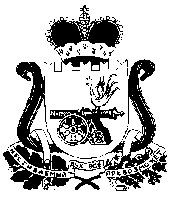 СОВЕТ ДЕПУТАТОВБЕРДНИКОВСКОГО СЕЛЬСКОГО ПОСЕЛЕНИЯГЛИНКОВСКОГО РАЙОНА СМОЛЕНСКОЙ ОБЛАСТИРЕШЕНИЕот 09.11.2016 г.                              № 24В соответствии со ст. 11.3 Земельного кодекса Российской Федерации, ст. 43,46 Градостроительного кодекса Российской Федерации, ст. 28 Федерального закона от 06.10.2003 № 131-ФЗ «Об общих принципах организации местного самоуправления в Российской Федерации», ст. 15 Федерального закона от 24 июля 2007г. №221-ФЗ «О государственном кадастре недвижимости», Уставом Бердниковского сельского поселения Глинковского района Смоленской области, в целях выявления мнения жителей, организаций, расположенных на территории муниципального образования Бердниковского сельского поселения Глинковского района Смоленской области:1. Назначить публичные слушания по вопросу утверждения проекта межевания территории для образования земельных участков под улицами и дорогами в деревнях Березкино и Бердники.     2. Образовать временную комиссию по подготовке, организации и проведению публичных слушаний в Бердниковском сельском поселении, сбору предложений и замечаний, касающихся проекта межевания территории в следующем составе:    - Рябенкова Г.Н. – Глава муниципального образования Бердниковского сельского поселения Глинковского  района Смоленской области;   - Стёпина Е.В.– депутат Совета депутатов Бердниковского  сельского поселения Глинковского  района Смоленской области;- Полякова О.А. – депутат Совета депутатов Бердниковского сельского поселения Глинковского района Смоленской области.3. Определить места для размещения и ознакомления с материалами проекта межевания территории:- Администрация Бердниковского сельского поселения по адресу: Смоленская область, Глинковский  район, д. Березкино, д. 12;- сайт Администрации муниципального образования «Глинковский район» Смоленской области в сети Интернет http://glinka.admin-smolensk.ru/.4. Установить, что предложения и замечания в устной или письменной форме по проекту межевания территории Бердниковского сельского поселения принимаются в рабочие дни с 9.00 до 13.00 и с 14.00 до 17.00 по адресу: д. Березкино, д. 12, Глинковского  района Смоленской области, в период 18.11.2016 г. по 19.12.2016 г. Слушания провести по данному адресу 19.12.2016 г. в 14 часов.5. Заключение о результатах публичных слушаний опубликовать в газете «Глинковский вестник» и разместить на официальном сайте Администрации муниципального образования «Глинковский район» Смоленской области в сети Интернет.6. Настоящее распоряжение вступает в силу со дня его официального опубликования в газете «Глинковский вестник».7. Контроль за исполнением настоящего распоряжения оставляю за собой.Глава муниципального образованияБердниковского сельского поселенияГлинковского района Смоленской области:                                           Г.Н.Рябенкова                                                 	О проведении публичных слушаний по вопросу утверждения проекта межевания территории земельных участков.